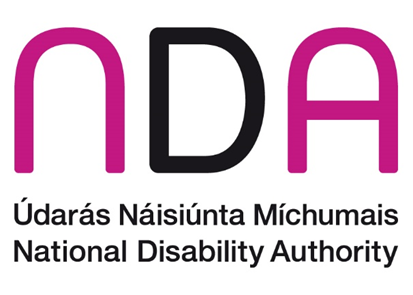 NDA Research Promotion Scheme: Frequently Asked Questions	Question: Are PhD/research students eligible to apply for this scheme?Answer: No, this scheme is not a scholarship scheme.Question: Our organisation is based outside Ireland; can we apply to the Scheme?Answer: The scheme is open to researchers based throughout Europe but the research findings must have application in Ireland. Question: ‘Only organisations which can deliver a satisfactory final draft report on the research by stated date will be eligible for consideration.’ Does this mean that the entire research project needs to be completed by stated date?Answer: Yes. It is expected that the entire research project, including delivery of a satisfactory final draft report, is completed within the specified timeframe.Question: Are the referees to be selected on behalf of the principle
investigator or on behalf of the entire research team?Answer: References are required on behalf of the principal investigator.Question: Can the reference provided on behalf of the Principal Investigator be written by another member of the team who they have worked closely with? Answer: The reference provided should be written from outside of the team, as it needs to be independent from the team.Question: Does the RPS grant cover costs associated with dissemination?Answer: Yes. Dissemination costs can be included as part of the proposal.Question: What level of supervision (Research Advisory committee) is required?Answer: While the NDA will review the  final report as a condition of payment, we are not in a position to provide ongoing supervision of the research report.  The  final research report must  meet the NDA  Quality Guidelines for Research.Question: Is the Grant amount payable, a VAT-able amount? Answer: For an Educational Institution – No. See Revenue.ie for further information. 